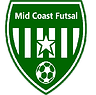 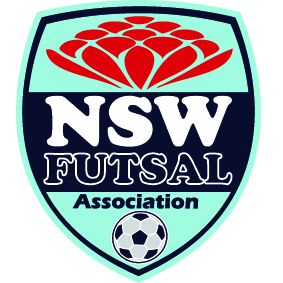 CONTACT – Alison- 0412191923, email alison@midcoastfutsal.com  Coach – 0411 501744BSB 721-000         Account No 100197962,   Website www.midcoastfutsal.com NIGHTNIGHTNIGHTNIGHTGRADE    GRADE    TEAM NAMETEAM NAMETEAM NAMECONTACTCONTACTCONTACTCONTACT                             EMAIL -                             EMAIL -AGE GROUPAGE GROUPAGE GROUPAGE GROUPMOBILEMOBILEMOBILENAMESURNAMEDOBDOBEMAILEMAILMOB/HOMEID NO1234567891011